                                                                                                                      Утвержден Приказом Закрытого Акционерного Общества «Азербайджанское Каспийское Морское Пароходство» от 01 декабря 2016 года, № 216.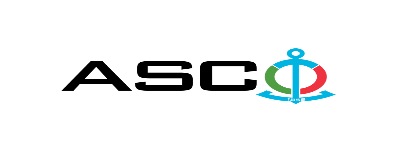 ЗАКРЫТОЕ АКЦИОНЕРНОЕ ОБЩЕСТВО «АЗЕРБАЙДЖАНСКОЕ КАСПИЙСКОЕ МОРСКОЕ ПАРОХОДСТВО» ОБЪЯВЛЯЕТ О ПРОВЕДЕНИИ ОТКРЫТОГО КОНКУРСА НА ЗАКУПКУ УСЛУГ (МАТЕРИАЛЫ И УСЛУГИ ВКЛЮЧИТЕЛЬНО) ПО МОНТАЖУ СИСТЕМЫ ОТОПЛЕНИЯ ДЛЯ МНОГОЭТАЖНЫХ ЖИЛЫХ ДОМОВ НА БАЛАНСЕ ЖСК "ДЕНИЗЧИ" С ДЕТСКИМ САДОМ НА ПЕРВОМ ЭТАЖЕ: К о н к у р с № AM077 / 2021 (на бланке участника-претендента)ПИСЬМО-ЗАЯВКА НА УЧАСТИЕ В ОТКРЫТОМ КОНКУРСЕ Город _______       “___”_________20___года ___________№           							                                                                                          Председателю Комитета по Закупкам АСКОГосподину Дж. МахмудлуНастоящей заявкой [с указанием полного наименования претендента-подрядчика] подтверждает намерение принять участие в открытом конкурсе № [с указанием претендентом номера конкурса], объявленном «АСКО» в связи с закупкой «__________». При этом подтверждаем, что в отношении [с указанием полного наименования претендента-подрядчика] не проводится процедура ликвидации, банкротства, деятельность не приостановлена, а также отсутствуют иные обстоятельства, не позволяющие участвовать в данном тендере.  Гарантируем, что [с указанием полного наименования претендента-подрядчика] не является лицом, связанным с АСКО. Сообщаем, что для оперативного взаимодействия с Вами по вопросам, связанным с представленной документацией и другими процедурами, нами уполномочен:Контактное лицо : . . . . . . . . . . . . . . . . . . . . .  Должность контактного лица: . . . . . . . . . . . . . . . . . . . . .  Телефон :  . . . . . . . . . . . . . . . . . . . . .  E-mail: . . . . . . . . . . . . . . . . . . . . .  Приложение:Оригинал  банковского  документа об  оплате взноса за участие в конкурсе –  на ____ листах.________________________________                                   _______________________(Ф.И.О. уполномоченного лица) (подпись уполномоченного лица)_________________________________                                                  (должность уполномоченного лица)                                                       ПЕРЕЧЕНЬ ТОВАРОВ :Технические требования и объем работ (материалы включительно) по монтажу системы отопления многоэтажных жилых домов ЖСК "Денизчи" с детском садом на первом этаже:При монтаже отопительной системы зданий необходимо соблюдать требования проектной документации.Требуется предоставить сертификат качества, сертификат соответствия, а так же информацию о производителе и технических параметрах используемых материалов.Необходимо указать срок сдачи работ.Необходимо предоставить лицензию на строительные работы (на строительство инженерных коммуникации и установку сетей).Для выполнения работ, требуется предоставить документы на участок для испытаний и ремонта, технические возможности и соответствующие рабочие разрешения и документы удостоверяющий опыт персонала предприятия.Члены персонала строительной организации должны иметь сертификаты на работу (сантехника), указанную в объеме работ.Необходимо предоставить информацию об оффициальных работниках строительной организации.Опыт работы специализированной организации должен быть не менее 3 лет, а так же представлены договоры по монтажу системы отопления в течение последних 3 лет.Соблюдение правил безопасности при проведении строительных работ в соответствии с требованиями ЗАО «АКМП» и строительными нормами.Контактное лицо по техническим вопросам Начальник отдела технического производства ООО «Денизчи ремонтное строительство» Эльвин АлиевТелефон : +99450 2286364E-mail: elvin.aliyev@asco.azКонтактное лицо по техническим вопросам Эминов Джавид, инженер Отдела капитального строительства и ремонтаТелефон : +99450 2740251Электронная почта:     cavid.eminov@asco.az       До заключения договора купли-продажи с компанией победителем конкурса  проводится проверка претендента в соответствии с правилами закупок АСКО.    Компания должна перейти по этой ссылке (http://asco.az/sirket/satinalmalar/podratcilarin-elektron-muraciet-formasi/), чтобы заполнить специальную форму или представить следующие документы:Устав компании (со всеми изменениями и дополнениями)Выписка из реестра коммерческих юридических лиц (выданная в течение последнего 1 месяца)Информация об учредителе юридического лица в случае если учредитель является юридическим лицомИНН свидететльствоАудированный баланс бухгалтерского учета или налоговая декларация (в зависимости от системы налогообложения) / справка на отсутствие налоговой задолженности в органах налогообложения Удостоверения личности законного представителяЛицензии учреждения необходимые для оказания услуг / работ (если применимо)Договор не будет заключен с компаниями которые не предоставляли указанные документы и не получили позитивную оценку по результатам процедуры проверки и они будут исключены из конкурса !  Перечень документов для участия в конкурсе:Заявка на участие в конкурсе (образец прилагается) ; Банковский документ об оплате взноса за участие в конкурсе ; Конкурсное предложение ; Банковская справка о финансовом положении грузоотправителя за последний год (или в течении периода функционирования) ;Справка из соответствующих налоговых органов об отсутствии  просроченных обязательств по налогам и другим обязательным платежам в Азербайджанской Республике, а также об отсутствии неисполненных обязанностей налогоплательщика, установленных Налоговым кодексом Азербайджанской Республики в течение последнего года (исключая период приостановления). На первичном этапе, заявка на участие в конкурсе (подписанная и скрепленная печатью) и банковский документ об оплате взноса за участие (за исключением конкурсного предложения) должны быть представлены на Азербайджанском, русском или английском языках не позднее 17:00 (по Бакинскому времени) 12 ноября 2021 года по месту нахождения Закрытого Акционерного Общества «Азербайджанское Каспийское Морское Пароходство» (далее – «АСКО» или "Закупочная Организация") или путем отправления на электронную почту контактного лица. Остальные документы должны быть представлены в конверте конкурсного предложения.   Перечень (описание) закупаемых товаров, работ и услуг прилагается.Сумма взноса за участие в конкурсе и приобретение Сборника Основных Условий :Претенденты, желающие принять участие в конкурсе, должны оплатить нижеуказанную сумму взноса за участие в конкурсе (название организации проводящий конкурс и предмет конкурса должны быть точно указаны в платежном поручении) путем перечисления средств на банковский счет АСКО с последующим представлением в АСКО документа подтверждающего оплату, в срок не позднее, указанного в первом разделе.  Претенденты, выполнявшие данное требование, вправе приобрести Сборник Основных Условий по предмету закупки у контактного лица в электронном или печатном формате в любой день недели с 09.00 до 18.00 часов до даты, указанной в разделе IV объявления.Взнос за участие (без НДС) : 250 АЗН Допускается оплата суммы взноса за участие в манатах или в долларах США и Евро в эквивалентном размере.   Номер счета :Взнос за участие в конкурсе не подлежит возврату ни при каких обстоятельствах, за исключением отмены конкурса АСКО !Гарантия на конкурсное предложение:Для конкурсного предложения требуется банковская гарантия в сумме не менее 1 (одного)% от цены предложения. Форма банковской гарантии будет указана в Сборнике Основных Условий. Оригинал банковской гарантии должен быть представлен в конкурсном конверте вместе с предложением. В противном случае Закупочная Организация оставляет за собой право отвергать такое предложение. Финансовое учреждение, выдавшее гарантию, должно быть принято в финансовых операциях в Азербайджанской Республике и / или в международном уровне. Закупочная организация оставляет за собой право не принимать никаких недействительных банковских гарантий.В случае если лица, желающие принять участие в конкурсе закупок, предпочтут представить гарантию другого типа (аккредитив, ценные бумаги,  перевод средств на счет указанный в тендерных документах, депозит и другие финансовые активы), в этом случае должны предварительно запросить АСКО посредством контактного лица, указанного в объявлении и получить согласие  о возможности приемлемости такого вида гарантии. Сумма гарантии за исполнение договора требуется в размере 5 (пяти) % от закупочной цены.Предельный срок и время подачи конкурсного предложения :Участники, представившие заявку на участие и банковский документ об оплате взноса за участие в конкурсе до срока, указанного в первом разделе, должны представить свои конкурсные предложения в «АСКО» в запечатанном конверте (один оригинальный экземпляр и одна копия) не позднее 17:00 (по Бакинскому времени) 18 ноября 2021 года.Конкурсные предложения, полученные позже указанной даты и времени, не вскрываются и возвращаются участнику.Адрес закупочной организации :Азербайджанская Республика, AZ1003, город Баку, проспект Нефтяников  2. Председателю Комитета по Закупкам АСКОКонтактное лицо :Эмиль ГасановВедущий специалист по закупкам Департамента Закупок АСКОТелефон :  +99450 422 00 11Электронная почта: emil.hasanov@asco.az, tender@asco.azЗаур Саламов Специалист по закупкам Департамента Закупок АСКОТелефонный номер: +99455 817 08 12Адрес электронной почты: zaur.salamov@asco.azПо юридическим вопросам :Телефонный номер: +994 12 4043700 (внутр. 1262)Адрес электронной почты:  tender@asco.azДата, время и место вскрытия конвертов с конкурсными предложениями :Вскрытие конвертов будет производиться в 15.00 (по Бакинскому времени) 19 ноября 2021 года по адресу, указанному в разделе V. Лица, желающие принять участие в вскрытии конверта, должны представить документ, подтверждающий их участие (соответствующую доверенность от участвующего юридического или физического лица) и удостоверение личности не позднее, чем за полчаса до начала конкурса.Сведения о победителе конкурса :Информация о победителе конкурса будет размещена в разделе «Объявления» официального сайта АСКО.Н\пОписание материалов и работЕдиница измеренияИтогоО требовании сертификата"1A" - система отопления"1A" - система отопления"1A" - система отопления"1A" - система отопления"1A" - система отопления Монтаж стальной электросварной трубы ∅ 76 x 3 мм, II ГОСТ 10704-91 / B-Ст3сп ГОСТ 10705-80 (с фитингами - муфта, тройник, локоть 90º, хомут и т.д.) (материалы включительно)  метр136Сертификат соответствия и качества Монтаж стальной электросварной трубы ∅ 57 x 2,5 мм, II ГОСТ 10704-91 / B-Ст3сп ГОСТ 10705-80 (с фитингами - муфта, тройник, локоть 90º, хомут и т.д.) (материалы включительно)метр16Сертификат соответствия и качестваМонтаж стальной электросварной трубы ∅ 48 x 2,5 мм, II ГОСТ 10704-91 / B-Ст3сп ГОСТ 10705-80 (с фитингами - муфта, тройник, локоть 90º, хомут и т.д.) (материалы включительно)метр16Сертификат соответствия и качестваМонтаж стальной электросварной трубы ∅ 40 x 3,0 мм, II ГОСТ 10704-91 / B-Ст3сп ГОСТ 10705-80 (с фитингами - муфта, тройник, локоть 90º, хомут и т.д.) (материалы включительно)  метр64Сертификат соответствия и качестваМонтаж напоростойкой пластиковой водяной трубы с PP-R фольгой SDR6  ∅ 25 x 2,3 PN25 ГОСТ 32415-2013 (с фитингами - муфта, тройник, локоть 90º, хомут и т.д.) (материалы включительно)метр3520Сертификат соответствия и качестваМонтаж напоростойкой пластиковой водяной трубы с PP-R фольгой SDR6  ∅ 20 x 1,9 PN25 ГОСТ 32415-2013 (с фитингами - муфта, тройник, локоть 90º, хомут и т.д.) (материалы включительно)метр5712Сертификат соответствия и качестваМонтаж теплоизоляции для ∅100 трубы  - 13 мм PEF (вспененный полиэтилен)  ГОСТ Р 56729-2015 (EN 14313:2009) (материалы включительно)метр6Сертификат соответствия и качестваМонтаж теплоизоляции для ∅70 трубы  - 13 мм PEF (вспененный полиэтилен)  ГОСТ Р 56729-2015 (EN 14313:2009) (материалы включительно)метр136Сертификат соответствия и качестваМонтаж теплоизоляции для ∅ 50 трубы - 13 мм PEF (вспененный полиэтилен) ГОСТ Р 56729-2015 (EN 14313:2009) (материалы включительно) метр16Сертификат соответствия и качества Монтаж теплоизоляции для ∅ 40 трубы - 13 мм PEF (вспененный полиэтилен) ГОСТ Р 56729-2015 (EN 14313:2009) (материалы включительно) метр16Сертификат соответствия и качества Монтаж теплоизоляции для ∅ 32 трубы - 13 мм PEF (вспененный полиэтилен) ГОСТ Р 56729-2015 (EN 14313:2009) (материалы включительно) метр64Сертификат соответствия и качества Монтаж теплоизоляции для ∅ 25 трубы - 13 мм PEF (вспененный полиэтилен) ГОСТ Р 56729-2015 (EN 14313:2009) (материалы включительно) метр3520Сертификат соответствия и качества Монтаж теплоизоляции для ∅ 20 трубы - 13 мм PEF (вспененный полиэтилен) ГОСТ Р 56729-2015 (EN 14313:2009) (материалы включительно) метр5712Сертификат соответствия и качестваМонтаж отопительного прибора - секционных альюминиевых радиторов (материалы включительно) Секции = 18    в = 577 мм    ГОСТ 31311-2005/ ГОСТ 8617шт.2Сертификат соответствия и качестваМонтаж отопительного прибора - секционного альюминиевого радитора (материалы включительно) Секции = 16    в = 577 мм    ГОСТ 31311-2005/ ГОСТ 8617шт.26Сертификат соответствия и качестваМонтаж отопительного прибора - секционного альюминиевого радитора (материалы включительно) Секции = 15    в = 577 мм    ГОСТ 31311-2005/ ГОСТ 8617шт.41Сертификат соответствия и качестваМонтаж отопительного прибора - секционного альюминиевого радитора (материалы включительно) Секции = 14    в = 577 мм    ГОСТ 31311-2005/ ГОСТ 8617шт.20Сертификат соответствия и качестваМонтаж отопительного прибора - секционного альюминиевого радитора (материалы включительно) Секции = 13    в = 577 мм    ГОСТ 31311-2005/ ГОСТ 8617шт.1Сертификат соответствия и качестваМонтаж отопительного прибора - секционного альюминиевого радитора (материалы включительно) Секции = 12    в = 577 мм    ГОСТ 31311-2005/ ГОСТ 8617шт.4Сертификат соответствия и качестваМонтаж отопительного прибора - секционного альюминиевого радитора (материалы включительно) Секции = 11    в = 577 мм    ГОСТ 31311-2005/ ГОСТ 8617шт.47Сертификат соответствия и качестваМонтаж отопительного прибора - секционного альюминиевого радитора (материалы включительно) Секции = 10    в = 577 мм    ГОСТ 31311-2005/ ГОСТ 8617шт.32Сертификат соответствия и качестваМонтаж отопительного прибора - секционного альюминиевого радитора (материалы включительно) Секции = 9    в = 577 мм    ГОСТ 31311-2005/ ГОСТ 8617шт.39Сертификат соответствия и качестваМонтаж отопительного прибора - секционного альюминиевого радитора (материалы включительно) Секции = 8    в = 577 мм    ГОСТ 31311-2005/ ГОСТ 8617шт.8Сертификат соответствия и качестваМонтаж отопительного прибора - секционного альюминиевого радитора (материалы включительно) Секции = 7    в = 577 мм    ГОСТ 31311-2005/ ГОСТ 8617шт.29Сертификат соответствия и качестваМонтаж отопительного прибора - секционного альюминиевого радитора (материалы включительно) Секции = 6    в = 577 мм    ГОСТ 31311-2005/ ГОСТ 8617шт.89Сертификат соответствия и качестваМонтаж отопительного прибора - секционного альюминиевого радитора (материалы включительно) Секции = 5    в = 577 мм    ГОСТ 31311-2005/ ГОСТ 8617шт.56Сертификат соответствия и качестваМонтаж латунного клапана радиатора  (материалы включительно) ∅15 PN10 / ЛС59-1 ГОСТ 15527-2004 шт.788Сертификат соответствия и качестваМонтаж радиаторных аксессуаров (кронштейн радиатора 2 шт, крышки радиатора 4 шт, воздухоспускной клапан 1, ∅15 переходник - внешняя резьба - 2 шт на комплект) (материалы включительно)комплект394Сертификат соответствия и качестваМонтаж латунного запорно - проходного вентиля. (материалы включительно) (с фитингами - американка, локоть и т. д.) ∅32, PN16/ЛС59-1 ГОСТ 15527-2004 шт.32Сертификат соответствия и качестваМонтаж пластикового запорно - проходного вентиля (материалы включительно) ∅20,  SDR6 PN10 ГОСТ 32415-2013   шт.180Сертификат соответствия и качестваМонтаж латунного динамического балансировочного клапана (материалы включительно) ∅32, 0-120 ºC, Зубчатое соединение, Латунный, PN16 / ЛС59-1 ГОСТ 15527-2004 шт.90Сертификат соответствия и качестваМонтаж автоматического воздухоспускного клапана  ∅20, 0-120 ºC, Зубчатое соединение, Латунный, PN10 (материалы включительно)шт.4Сертификат соответствия и качества Монтаж коллектора из ∅32  стальной электросварной трубы (6 отводов - отвод ∅25) (материалы включительно)шт.30Сертификат соответствия и качестваМонтаж чугунного грязеуловителя ; ∅32, PN16 (материалы включительно)шт.30Сертификат соответствия и качестваУзел управления 1,2,3,4,5 (материалы включительно)Узел управления 1,2,3,4,5 (материалы включительно)Узел управления 1,2,3,4,5 (материалы включительно)Узел управления 1,2,3,4,5 (материалы включительно)Узел управления 1,2,3,4,5 (материалы включительно) Монтаж стальной электросварной трубы ∅ 108 x 4 мм, II ГОСТ 10704-91 / B-Ст3сп ГОСТ 10705-80 (с фитингами - муфта, тройник, локоть 90º, хомут и т.д.) (материалы включительно)метр6Сертификат соответствия и качестваТруба стальная оцинкованная для горячего водоснабжения ∅65 x 3,2 мм ГОСТ 3262-75 (с фитингами - американка, локоть  и т.д.) (материалы включительно) метр6Сертификат соответствия и качестваТруба стальная оцинкованная для горячего водоснабжения ∅40 x 3,0 мм ГОСТ 3262-75 (с фитингами - американка, локоть  и т.д.) (материалы включительно) метр9Сертификат соответствия и качестваТруба стальная оцинкованная для горячего водоснабжения ∅20 x 2,5 мм ГОСТ 3262-75 (с фитингами - американка, локоть  и т.д.) (материалы включительно) метр3Сертификат соответствия и качестваМонтаж латунного запорно - проходного вентиля. (материалы включительно) (с фитингами - американка, локоть и т. д.) ∅100, PN16/ЛС59-1 ГОСТ 15527-2004шт.8Сертификат соответствия и качестваМонтаж латунного запорно - проходного вентиля. (материалы включительно) (с фитингами - американка, локоть и т. д.) ∅50, PN16/ЛС59-1 ГОСТ 15527-2004шт.2Сертификат соответствия и качестваМонтаж латунного запорно - проходного вентиля. (материалы включительно) (с фитингами - американка, локоть и т. д.) ∅ 65, PN16/ЛС59-1 ГОСТ 15527-2004шт.4Сертификат соответствия и качестваМонтаж латунного запорно - проходного вентиля. (материалы включительно) (с фитингами - американка, локоть и т. д.) ∅ 40, PN16/ЛС59-1 ГОСТ 15527-2004шт.6Сертификат соответствия и качестваМонтаж латунного запорно - проходного вентиля. (материалы включительно) (с фитингами - американка, локоть и т. д.) ∅ 32, PN16/ЛС59-1 ГОСТ 15527-2004шт.2Сертификат соответствия и качестваМонтаж латунного запорно - проходного вентиля. (материалы включительно) (с фитингами - американка, локоть и т. д.) ∅ 25, PN10 / ЛС59-1 ГОСТ 15527-2004  шт.2Сертификат соответствия и качестваМонтаж латунного запорно - проходного вентиля. (материалы включительно) (с фитингами - американка, локоть и т. д.) ∅ 20, PN10 / ЛС59-1 ГОСТ 15527-2004шт.4Сертификат соответствия и качестваМонтаж латунного запорно - проходного вентиля. (материалы включительно) (с фитингами - американка, локоть и т. д.) ∅ 15, PN10 / ЛС59-1 ГОСТ 15527-2004шт.6Сертификат соответствия и качестваМонтаж чугунного грязеуловителя; ∅100, PN16 (материалы включительно)шт.4Сертификат соответствия и качестваМонтаж чугунного грязеуловителя; ∅65, PN16 (материалы включительно)шт.3Сертификат соответствия и качестваМонтаж чугунного грязеуловителя; ∅40, PN16 (материалы включительно)шт.3Сертификат соответствия и качестваМонтаж чугунного грязеуловителя; ∅ 25, PN10 (материалы включительно)шт.1Сертификат соответствия и качестваМонтаж технического манометра для регуляции давления (монометра) Д - Ø 100; резьба - м 20 х 1,5; класс точности - 2,5; 16 бар; İP-40; виброустойчивый ГОСТ 2405-88 0 - 6 атм (материалы включительно)  шт.20Сертификат соответствия и качестваМонтаж технического термометра 0-120 ºC, соединение Алтан, латунь, биметалл, Ø 100 мм (материалы включительно)шт.10Сертификат соответствия и качестваМонтаж коллектора из стальной электросварной трубы ∅159 х 4,0 / l = 2000 мм (выход - 40 x 3 мм -1 шт., 57 x 3,0 мм - 1 шт., 108 x 3 мм - 1 шт.) (материалы включительно)шт.2Сертификат соответствия и качества"1Б" - система отопления"1Б" - система отопления"1Б" - система отопления"1Б" - система отопления"1Б" - система отопления Монтаж стальной электросварной трубы ∅ 76 x 3 мм, II ГОСТ 10704-91 / B-Ст3сп ГОСТ 10705-80 (с фитингами - муфта, тройник, локоть 90º, хомут и т.д.) (материалы включительно)метр136Сертификат соответствия и качества Монтаж стальной электросварной трубы ∅ 57 x 2,5 мм, II ГОСТ 10704-91 / B-Ст3сп ГОСТ 10705-80 (с фитингами - муфта, тройник, локоть 90º, хомут и т.д.) (материалы включительно)  метр16Сертификат соответствия и качестваМонтаж стальной электросварной трубы ∅ 48 x 2,5 мм, II ГОСТ 10704-91 / B-Ст3сп ГОСТ 10705-80 (с фитингами - муфта, тройник, локоть 90º, хомут и т.д.) (материалы включительно)метр16Сертификат соответствия и качестваМонтаж стальной электросварной трубы ∅ 40 x 3,0 мм, II ГОСТ 10704-91 / B-Ст3сп ГОСТ 10705-80 (с фитингами - муфта, тройник, локоть 90º, хомут и т.д.) (материалы включительно)метр64Сертификат соответствия и качестваМонтаж напоростойкой пластиковой водяной трубы с PP-R фольгой SDR6  ∅ 25 x 2,3 PN25 ГОСТ 32415-2013 (с фитингами - муфта, тройник, локоть 90º, хомут и т.д.) (материалы включительно)метр3520Сертификат соответствия и качестваМонтаж напоростойкой пластиковой водяной трубы с PP-R фольгой SDR6  ∅ 20 x 1,9 PN25 ГОСТ 32415-2013 (с фитингами - муфта, тройник, локоть 90º, хомут и т.д.) (материалы включительно)метр5712Сертификат соответствия и качества Монтаж теплоизоляции для ∅ 70 трубы - 13 мм PEF (вспененный полиэтилен) ГОСТ Р 56729-2015 (EN 14313:2009) (материалы включительно) метр136Сертификат соответствия и качества Монтаж теплоизоляции для ∅ 50 трубы - 13 мм PEF (вспененный полиэтилен) ГОСТ Р 56729-2015 (EN 14313:2009) (материалы включительно) метр16Сертификат соответствия и качества Монтаж теплоизоляции для ∅ 40 трубы - 13 мм PEF (вспененный полиэтилен) ГОСТ Р 56729-2015 (EN 14313:2009) (материалы включительно) метр16Сертификат соответствия и качества Монтаж теплоизоляции для ∅ 32 трубы - 13 мм PEF (вспененный полиэтилен) ГОСТ Р 56729-2015 (EN 14313:2009) (материалы включительно) метр64Сертификат соответствия и качества Монтаж теплоизоляции для ∅ 25 трубы - 13 мм PEF (вспененный полиэтилен) ГОСТ Р 56729-2015 (EN 14313:2009) (материалы включительно) метр3520Сертификат соответствия и качестваМонтаж теплоизоляции для ∅ 20 трубы - 13 мм PEF (вспененный полиэтилен) ГОСТ Р 56729-2015 (EN 14313:2009) (материалы включительно) метр5712Сертификат соответствия и качестваМонтаж отопительного прибора - секционных альюминиевых радиторов.  Секции = 18    в = 577 мм    ГОСТ 31311-2005/ ГОСТ 8617 (материалы включительно)шт.2Сертификат соответствия и качестваМонтаж отопительного прибора - секционного альюминиевого радитора.  Секции = 16    в = 577 мм    ГОСТ 31311-2005/ ГОСТ 8617 (материалы включительно)шт.26Сертификат соответствия и качестваМонтаж отопительного прибора - секционных альюминиевых радиторов.  Секции = 15    в = 577 мм    ГОСТ 31311-2005/ ГОСТ 8617 (материалы включительно)шт.42Сертификат соответствия и качестваМонтаж отопительного прибора - секционных альюминиевых радиторов.  Секции = 14    в = 577 мм    ГОСТ 31311-2005/ ГОСТ 8617 (материалы включительно)шт.20Сертификат соответствия и качестваМонтаж отопительного прибора - секционных альюминиевых радиторов.  Секции = 12  в = 577 мм    ГОСТ 31311-2005/ ГОСТ 8617 (материалы включительно)шт.4Сертификат соответствия и качестваМонтаж отопительного прибора - секционных альюминиевых радиторов.  Секции = 11  в = 577 мм    ГОСТ 31311-2005/ ГОСТ 8617 (материалы включительно)шт.47Сертификат соответствия и качестваМонтаж отопительного прибора - секционных альюминиевых радиторов.  Секции = 10  в = 577 мм    ГОСТ 31311-2005/ ГОСТ 8617 (материалы включительно)шт.3Сертификат соответствия и качестваМонтаж отопительного прибора - секционных альюминиевых радиторов.  Секции = 9  в = 577 мм    ГОСТ 31311-2005/ ГОСТ 8617 (материалы включительно)шт.53Сертификат соответствия и качестваМонтаж отопительного прибора - секционных альюминиевых радиторов.  Секции = 8  в = 577 мм    ГОСТ 31311-2005/ ГОСТ 8617 (материалы включительно)шт.23Сертификат соответствия и качестваМонтаж отопительного прибора - секционных альюминиевых радиторов.  Секции = 7  в = 577 мм    ГОСТ 31311-2005/ ГОСТ 8617 (материалы включительно)шт.29Сертификат соответствия и качестваМонтаж отопительного прибора - секционных альюминиевых радиторов.  Секции = 6  в = 577 мм    ГОСТ 31311-2005/ ГОСТ 8617 (материалы включительно)шт.89Сертификат соответствия и качестваМонтаж отопительного прибора - секционных альюминиевых радиторов.  Секции = 5  в = 577 мм    ГОСТ 31311-2005/ ГОСТ 8617 (материалы включительно)шт.56Сертификат соответствия и качестваМонтаж латунного клапана радиатора  ∅15 PN10 / ЛС59-1 ГОСТ 15527-2004 (материалы включительно)шт.788Сертификат соответствия и качестваМонтаж радиаторных аксессуаров (кронштейн радиатора 2 шт, крышки радиатора 4 шт, воздухоспускной клапан 1, ∅15 переходник - внешняя резьба  - 2 шт на комплект) (материалы включительно)комплект394Сертификат соответствия и качестваМонтаж пластикового запорно - проходного вентиля ∅25,  SDR6 PN10 ГОСТ 32415-2013 (материалы включительно) шт.30Сертификат соответствия и качестваМонтаж пластикового запорно - проходного вентиля ∅20,  SDR6 PN10 ГОСТ 32415-2013 (материалы включительно) шт.180Сертификат соответствия и качестваМонтаж латунного динамического балансировочного клапана   ∅32, 0-120 ºC, Зубчатое соединение, Латунный, PN16 / ЛС59-1 ГОСТ 15527-2004 (материалы включительно)шт.90Сертификат соответствия и качестваМонтаж автоматического воздухоспускного клапана  ∅20, 0-120 ºC, Зубчатое соединение, Латунный, PN10 (материалы включительно)шт.4Сертификат соответствия и качестваМонтаж коллектора из  ∅32  стальной электросварной трубы (7 отводов - отвод ∅25) (материалы включительно)шт.30Сертификат соответствия и качестваМонтаж пластикового грязеуловителя ; ∅ 25, PN10 (материалы включительно)шт.30Сертификат соответствия и качества"1С" - система отопления"1С" - система отопления"1С" - система отопления"1С" - система отопления"1С" - система отопления Монтаж стальной электросварной трубы ∅ 76 x 3 мм, II ГОСТ 10704-91 / B-Ст3сп ГОСТ 10705-80 (с фитингами - муфта, тройник, локоть 90º, хомут и т.д.) (материалы включительно)метр136Сертификат соответствия и качества Монтаж стальной электросварной трубы ∅ 57 x 2,5 мм, II ГОСТ 10704-91 / B-Ст3сп ГОСТ 10705-80 (с фитингами - муфта, тройник, локоть 90º, хомут и т.д.) (материалы включительно)метр16Сертификат соответствия и качестваМонтаж стальной электросварной трубы ∅ 48 x 2,5 мм, II ГОСТ 10704-91 / B-Ст3сп ГОСТ 10705-80 (с фитингами - муфта, тройник, локоть 90º, хомут и т.д.) (материалы включительно)   метр16Сертификат соответствия и качестваМонтаж стальной электросварной трубы ∅ 40 x 3,0 мм, II ГОСТ 10704-91 / B-Ст3сп ГОСТ 10705-80 (с фитингами - муфта, тройник, локоть 90º, хомут и т.д.) (материалы включительно)метр64Сертификат соответствия и качестваМонтаж теплоизоляции для ∅ 70 трубы - 13 мм PEF (вспененный полиэтилен) ГОСТ Р 56729-2015 (EN 14313:2009) (материалы включительно) метр136Сертификат соответствия и качестваМонтаж теплоизоляции для ∅ 50 трубы - 13 мм PEF (вспененный полиэтилен) ГОСТ Р 56729-2015 (EN 14313:2009) (материалы включительно) метр16Сертификат соответствия и качестваМонтаж теплоизоляции для ∅ 40 трубы - 13 мм PEF (вспененный полиэтилен) ГОСТ Р 56729-2015 (EN 14313:2009) (материалы включительно) метр16Сертификат соответствия и качестваМонтаж теплоизоляции для ∅ 32 трубы - 13 мм PEF (вспененный полиэтилен) ГОСТ Р 56729-2015 (EN 14313:2009) (материалы включительно) метр64Сертификат соответствия и качестваМонтаж коллектора из  ∅32  стальной электросварной трубы (6 отводов - отвод ∅25) (материалы включительно)шт.30Сертификат соответствия и качестваМонтаж пластикового грязеуловителя ; ∅ 25, PN10 (материалы включительно)шт.30Сертификат соответствия и качестваДетский сад 1А, 1Б, 1С - система отопленияДетский сад 1А, 1Б, 1С - система отопленияДетский сад 1А, 1Б, 1С - система отопленияДетский сад 1А, 1Б, 1С - система отопленияДетский сад 1А, 1Б, 1С - система отопления Монтаж стальной электросварной трубы ∅ 57 x 2,5 мм, II ГОСТ 10704-91 / B-Ст3сп ГОСТ 10705-80 (с фитингами - муфта, тройник, локоть 90º, хомут и т.д.) (материалы включительно)метр12Сертификат соответствия и качестваМонтаж стальной электросварной трубы ∅ 48 x 2,5 мм, II ГОСТ 10704-91 / B-Ст3сп ГОСТ 10705-80 (с фитингами - муфта, тройник, локоть 90º, хомут и т.д.) (материалы включительно)  метр28Сертификат соответствия и качества2Монтаж стальной электросварной трубы ∅ 40 x 3,0 мм, II ГОСТ 10704-91 / B-Ст3сп ГОСТ 10705-80 (с фитингами - муфта, тройник, локоть 90º, хомут и т.д.) (материалы включительно)  метр118Сертификат соответствия и качества3Монтаж напоростойкой пластиковой водяной трубы с PP-R фольгой SDR6  ∅ 32 x 2,9 PN25 ГОСТ 32415-2013 (с фитингами - муфта, тройник, локоть 90º, хомут и т.д.) (материалы включительно)метр155Сертификат соответствия и качестваМонтаж напоростойкой пластиковой водяной трубы с PP-R фольгой SDR6  ∅ 25 x 2,3 PN25 ГОСТ 32415-2013 (с фитингами - муфта, тройник, локоть 90º, хомут и т.д.) (материалы включительно)метр365Сертификат соответствия и качестваМонтаж напоростойкой пластиковой водяной трубы с PP-R фольгой SDR6  ∅ 20 x 1,9 PN25 ГОСТ 32415-2013 (с фитингами - муфта, тройник, локоть 90º, хомут и т.д.) (материалы включительно)метр583Сертификат соответствия и качестваМонтаж теплоизоляции для ∅ 50 трубы - 13 мм PEF (вспененный полиэтилен) ГОСТ Р 56729-2015 (EN 14313:2009) (материалы включительно) метр12Сертификат соответствия и качестваМонтаж теплоизоляции для ∅ 40 трубы - 13 мм PEF (вспененный полиэтилен) ГОСТ Р 56729-2015 (EN 14313:2009) (материалы включительно) метр28Сертификат соответствия и качества Монтаж теплоизоляции для ∅ 32 трубы - 13 мм PEF (вспененный полиэтилен) ГОСТ Р 56729-2015 (EN 14313:2009) (материалы включительно) метр273Сертификат соответствия и качестваМонтаж теплоизоляции для ∅ 25 трубы - 13 мм PEF (вспененный полиэтилен) ГОСТ Р 56729-2015 (EN 14313:2009) (материалы включительно) метр365Сертификат соответствия и качестваМонтаж теплоизоляции для ∅ 20 трубы - 13 мм PEF (вспененный полиэтилен) ГОСТ Р 56729-2015 (EN 14313:2009) (материалы включительно) метр583Сертификат соответствия и качестваМонтаж отопительного прибора - секционных альюминиевых радиторов.  Секции = 14    в = 577 мм    ГОСТ 31311-2005/ ГОСТ 8617 (материалы включительно)шт.16Сертификат соответствия и качестваМонтаж отопительного прибора - секционных альюминиевых радиторов.  Секции = 13    в = 577 мм    ГОСТ 31311-2005/ ГОСТ 8617 (материалы включительно)шт.10Сертификат соответствия и качестваМонтаж отопительного прибора - секционных альюминиевых радиторов. Секции = 12 в = 577 мм ГОСТ 31311-2005/ ГОСТ 8617 (материалы включительно)шт.2Сертификат соответствия и качестваМонтаж отопительного прибора - секционных альюминиевых радиторов. Секции = 11 в = 577 мм ГОСТ 31311-2005/ ГОСТ 8617 (материалы включительно)шт.12Сертификат соответствия и качестваМонтаж отопительного прибора - секционных альюминиевых радиторов.  Секции = 10  в = 577 мм    ГОСТ 31311-2005/ ГОСТ 8617 (материалы включительно)шт.7Сертификат соответствия и качестваМонтаж отопительного прибора - секционных альюминиевых радиторов.  Секции = 9  в = 577 мм    ГОСТ 31311-2005/ ГОСТ 8617 (материалы включительно)шт.5Сертификат соответствия и качестваМонтаж отопительного прибора - секционных альюминиевых радиторов.  Секции = 8  в = 577 мм    ГОСТ 31311-2005/ ГОСТ 8617 (материалы включительно)шт.14Сертификат соответствия и качестваМонтаж отопительного прибора - секционных альюминиевых радиторов.  Секции = 6  в = 577 мм    ГОСТ 31311-2005/ ГОСТ 8617 (материалы включительно)шт.3Сертификат соответствия и качестваМонтаж отопительного прибора - секционных альюминиевых радиторов.  Секции = 5  в = 577 мм    ГОСТ 31311-2005/ ГОСТ 8617 (материалы включительно)шт.12Сертификат соответствия и качестваМонтаж латунного клапана радиатора  (материалы включительно) ∅15 PN10 / ЛС59-1 ГОСТ 15527-2004шт.162Сертификат соответствия и качестваМонтаж радиаторных аксессуаров (кронштейн радиатора 2 шт, крышки радиатора 4 шт, воздухоспускной клапан 1, ∅15 переходник - внешняя резьба  - 2 шт на комплект) (материалы включительно)комплект81Сертификат соответствия и качестваМонтаж латунного клапана радиатора  ∅32 PN10 / ЛС59-1 ГОСТ 15527-2004 (материалы включительно) шт.10Сертификат соответствия и качестваМонтаж пластикового запорно - проходного вентиля ∅20,  SDR6 PN10 ГОСТ 32415-2013 (материалы включительно) шт.30Сертификат соответствия и качестваМонтаж латунного динамического балансировочного клапана   ∅32, 0-120 ºC, Зубчатое соединение, Латунный, PN16 / ЛС59-1 ГОСТ 15527-2004 (материалы включительно)шт.15Сертификат соответствия и качестваМонтаж коллектора из  ∅32  стальной электросварной трубы (7 отводов - отвод ∅25) (материалы включительно)шт.5Сертификат соответствия и качестваМонтаж пластикового грязеуловителя ; ∅ 32, PN16 (материалы включительно)шт.5Сертификат соответствия и качества"2A" - система отопления"2A" - система отопления"2A" - система отопления"2A" - система отопления"2A" - система отопления Монтаж стальной электросварной трубы ∅ 76 x 3 мм, II ГОСТ 10704-91 / B-Ст3сп ГОСТ 10705-80 (с фитингами - муфта, тройник, локоть 90º, хомут и т.д.) (материалы включительно)   метр136Сертификат соответствия и качества Монтаж стальной электросварной трубы ∅ 57 x 2,5 мм, II ГОСТ 10704-91 / B-Ст3сп ГОСТ 10705-80 (с фитингами - муфта, тройник, локоть 90º, хомут и т.д.) (материалы включительно)метр16Сертификат соответствия и качестваМонтаж стальной электросварной трубы ∅ 48 x 2,5 мм, II ГОСТ 10704-91 / B-Ст3сп ГОСТ 10705-80 (с фитингами - муфта, тройник, локоть 90º, хомут и т.д.) (материалы включительно)  метр16Сертификат соответствия и качестваМонтаж стальной электросварной трубы ∅ 40 x 3,0 мм, II ГОСТ 10704-91 / B-Ст3сп ГОСТ 10705-80 (с фитингами - муфта, тройник, локоть 90º, хомут и т.д.) (материалы включительно)метр64Сертификат соответствия и качестваМонтаж напоростойкой пластиковой водяной трубы с PP-R фольгой SDR6  ∅ 25 x 2,3 PN25 ГОСТ 32415-2013 (с фитингами - муфта, тройник, локоть 90º, хомут и т.д.) (материалы включительно)метр3520Сертификат соответствия и качестваМонтаж напоростойкой пластиковой водяной трубы с PP-R фольгой SDR6  ∅ 20 x 1,9 PN25 ГОСТ 32415-2013 (с фитингами - муфта, тройник, локоть 90º, хомут и т.д.) (материалы включительно)метр5712Сертификат соответствия и качества Монтаж теплоизоляции для ∅ 70 трубы - 13 мм PEF (вспененный полиэтилен) ГОСТ Р 56729-2015 (EN 14313:2009) (материалы включительно) метр136Сертификат соответствия и качества Монтаж теплоизоляции для ∅ 50 трубы - 13 мм PEF (вспененный полиэтилен) ГОСТ Р 56729-2015 (EN 14313:2009) (материалы включительно) м16Сертификат соответствия и качестваМонтаж теплоизоляции для ∅ 40 трубы - 13 мм PEF (вспененный полиэтилен) ГОСТ Р 56729-2015 (EN 14313:2009) (материалы включительно) м16Сертификат соответствия и качестваМонтаж теплоизоляции для ∅ 32 трубы - 13 мм PEF (вспененный полиэтилен) ГОСТ Р 56729-2015 (EN 14313:2009) (материалы включительно) м64Сертификат соответствия и качестваМонтаж теплоизоляции для ∅ 25 трубы - 13 мм PEF (вспененный полиэтилен) ГОСТ Р 56729-2015 (EN 14313:2009) (материалы включительно) м3520Сертификат соответствия и качестваМонтаж теплоизоляции для ∅ 20 трубы - 13 мм PEF (вспененный полиэтилен) ГОСТ Р 56729-2015 (EN 14313:2009) (материалы включительно) м5712Сертификат соответствия и качестваМонтаж отопительного прибора - секционных альюминиевых радиторов.  Секции = 18    в = 577 мм    ГОСТ 31311-2005/ ГОСТ 8617 (материалы включительно)шт.2Сертификат соответствия и качестваМонтаж отопительного прибора - секционных альюминиевых радиторов.  Секции = 17    в = 577 мм    ГОСТ 31311-2005/ ГОСТ 8617 (материалы включительно)шт.2Сертификат соответствия и качестваМонтаж отопительного прибора - секционных альюминиевых радиторов. Секции = 16 в = 577 мм ГОСТ 31311-2005/ ГОСТ 8617 (материалы включительно)шт.30Сертификат соответствия и качестваМонтаж отопительного прибора - секционных альюминиевых радиторов.  Секции = 15    в = 577 мм    ГОСТ 31311-2005/ ГОСТ 8617 (материалы включительно)шт.54Сертификат соответствия и качестваМонтаж отопительного прибора - секционных альюминиевых радиторов.  Секции = 14    в = 577 мм    ГОСТ 31311-2005/ ГОСТ 8617 (материалы включительно)шт.4Сертификат соответствия и качестваМонтаж отопительного прибора - секционных альюминиевых радиторов. Секции = 13 в = 577 мм ГОСТ 31311-2005/ ГОСТ 8617 (материалы включительно)шт.6Сертификат соответствия и качестваМонтаж отопительного прибора - секционных альюминиевых радиторов. Секции = 12 в = 577 мм ГОСТ 31311-2005/ ГОСТ 8617 (материалы включительно)шт.28Сертификат соответствия и качестваМонтаж отопительного прибора - секционных альюминиевых радиторов. Секции = 11 в = 577 мм ГОСТ 31311-2005/ ГОСТ 8617 (материалы включительно)шт.14Сертификат соответствия и качестваМонтаж отопительного прибора - секционных альюминиевых радиторов.  Секции = 10  в = 577 мм    ГОСТ 31311-2005/ ГОСТ 8617 (материалы включительно)шт.58Сертификат соответствия и качестваМонтаж отопительного прибора - секционных альюминиевых радиторов.  Секции = 9  в = 577 мм    ГОСТ 31311-2005/ ГОСТ 8617 (материалы включительно)шт.2Сертификат соответствия и качестваМонтаж отопительного прибора - секционных альюминиевых радиторов.  Секции = 8  в = 577 мм    ГОСТ 31311-2005/ ГОСТ 8617 (материалы включительно)шт.23Сертификат соответствия и качестваМонтаж отопительного прибора - секционных альюминиевых радиторов. Секции = 7 в = 577 мм ГОСТ 31311-2005/ ГОСТ 8617 (материалы включительно)шт.37Сертификат соответствия и качестваМонтаж отопительного прибора - секционных альюминиевых радиторов.  Секции = 6  в = 577 мм    ГОСТ 31311-2005/ ГОСТ 8617 (материалы включительно)шт.106Сертификат соответствия и качестваМонтаж отопительного прибора - секционных альюминиевых радиторов.  Секции = 5  в = 577 мм    ГОСТ 31311-2005/ ГОСТ 8617 (материалы включительно)шт.70Сертификат соответствия и качестваМонтаж латунного клапана радиатора  ∅15 PN10 / ЛС59-1 ГОСТ 15527-2004 (материалы включительно)шт.872Сертификат соответствия и качестваМонтаж радиаторных аксессуаров (кронштейн радиатора 2 шт, крышки радиатора 4 шт, воздухоспускной клапан 1, ∅15 переходник - внешняя резьба  - 2 шт на комплект) (материалы включительно)комплект436Сертификат соответствия и качестваМонтаж латунного запорно - проходного вентиля. (материалы включительно) (с фитингами - американка, локоть и т. д.) ∅ 80, PN16/ЛС59-1 ГОСТ 15527-2004шт.2Сертификат соответствия и качестваМонтаж латунного запорно - проходного вентиля. (материалы включительно) (с фитингами - американка, локоть и т. д.) ∅ 70, PN16/ЛС59-1 ГОСТ 15527-2004шт.2Сертификат соответствия и качестваМонтаж пластикового запорно - проходного вентиля ∅25,  SDR6 PN10 ГОСТ 32415-2013 (материалы включительно) шт.32Сертификат соответствия и качестваМонтаж пластикового запорно - проходного вентиля ∅20,  SDR6 PN10 ГОСТ 32415-2013 (материалы включительно)   шт.224Сертификат соответствия и качестваМонтаж латунного динамического балансировочного клапана   ∅25, 0-120 ºC, Зубчатое соединение, Латунный, PN16 / ЛС59-1 ГОСТ 15527-2004 (материалы включительно)шт.112Сертификат соответствия и качестваМонтаж автоматического воздухоспускного клапана  ∅20, 0-120 ºC, Зубчатое соединение, Латунный, PN10 (материалы включительно)шт.4Сертификат соответствия и качестваМонтаж коллектора из  ∅ 32  стальной электросварной трубы (7 отводов - отвод ∅ 25) (материалы включительно)шт.32Сертификат соответствия и качестваМонтаж пластикового грязеуловителя; ∅ 32, PN16 (материалы включительно)шт.32Сертификат соответствия и качества"2Б" - система отопления"2Б" - система отопления"2Б" - система отопления"2Б" - система отопления"2Б" - система отопления Монтаж стальной электросварной трубы ∅ 76 x 3 мм, II ГОСТ 10704-91 / B-Ст3сп ГОСТ 10705-80 (с фитингами - муфта, тройник, локоть 90º, хомут и т.д.) (материалы включительно)метр136Сертификат соответствия и качества Монтаж стальной электросварной трубы ∅ 57 x 2,5 мм, II ГОСТ 10704-91 / B-Ст3сп ГОСТ 10705-80 (с фитингами - муфта, тройник, локоть 90º, хомут и т.д.) (материалы включительно)метр16Сертификат соответствия и качестваМонтаж стальной электросварной трубы ∅ 48 x 2,5 мм, II ГОСТ 10704-91 / B-Ст3сп ГОСТ 10705-80 (с фитингами - муфта, тройник, локоть 90º, хомут и т.д.) (материалы включительно)метр16Сертификат соответствия и качестваМонтаж стальной электросварной трубы ∅ 40 x 3,0 мм, II ГОСТ 10704-91 / B-Ст3сп ГОСТ 10705-80 (с фитингами - муфта, тройник, локоть 90º, хомут и т.д.) (материалы включительно)метр64Сертификат соответствия и качестваМонтаж напоростойкой пластиковой водяной трубы с PP-R фольгой SDR6  ∅ 25 x 2,3 PN25 ГОСТ 32415-2013 (с фитингами - муфта, тройник, локоть 90º, хомут и т.д.) (материалы включительно)метр3520Сертификат соответствия и качестваМонтаж напоростойкой пластиковой водяной трубы с PP-R фольгой SDR6  ∅ 20 x 1,9 PN25 ГОСТ 32415-2013 (с фитингами - муфта, тройник, локоть 90º, хомут и т.д.) (материалы включительно)метр5712Сертификат соответствия и качестваМонтаж теплоизоляции для ∅ 70 трубы - 13 мм PEF (вспененный полиэтилен) ГОСТ Р 56729-2015 (EN 14313:2009) (материалы включительно) метр136Сертификат соответствия и качестваМонтаж теплоизоляции для ∅ 50 трубы - 13 мм PEF (вспененный полиэтилен) ГОСТ Р 56729-2015 (EN 14313:2009) (материалы включительно) метр16Сертификат соответствия и качестваМонтаж теплоизоляции для ∅ 40 трубы - 13 мм PEF (вспененный полиэтилен) ГОСТ Р 56729-2015 (EN 14313:2009) (материалы включительно) метр16Сертификат соответствия и качестваМонтаж теплоизоляции для ∅ 32 трубы - 13 мм PEF (вспененный полиэтилен) ГОСТ Р 56729-2015 (EN 14313:2009) (материалы включительно) метр64Сертификат соответствия и качестваМонтаж теплоизоляции для ∅ 25 трубы - 13 мм PEF (вспененный полиэтилен) ГОСТ Р 56729-2015 (EN 14313:2009) (материалы включительно) метр3520Сертификат соответствия и качестваМонтаж теплоизоляции для ∅ 20 трубы - 13 мм PEF (вспененный полиэтилен) ГОСТ Р 56729-2015 (EN 14313:2009) (материалы включительно) метр5712Сертификат соответствия и качестваМонтаж отопительного прибора - секционных альюминиевых радиторов.  Секции = 18    в = 577 мм    ГОСТ 31311-2005/ ГОСТ 8617 (материалы включительно)шт.2Сертификат соответствия и качестваМонтаж отопительного прибора - секционных альюминиевых радиторов. Секции = 16 в = 577 мм ГОСТ 31311-2005/ ГОСТ 8617 (материалы включительно)шт.30Сертификат соответствия и качестваМонтаж отопительного прибора - секционных альюминиевых радиторов.  Секции = 15    в = 577 мм    ГОСТ 31311-2005/ ГОСТ 8617 (материалы включительно)шт.49Сертификат соответствия и качестваМонтаж отопительного прибора - секционных альюминиевых радиторов.  Секции = 14    в = 577 мм    ГОСТ 31311-2005/ ГОСТ 8617 (материалы включительно)шт.15Сертификат соответствия и качестваМонтаж отопительного прибора - секционных альюминиевых радиторов.  Секции = 13    в = 577 мм    ГОСТ 31311-2005/ ГОСТ 8617 (материалы включительно)шт.1Сертификат соответствия и качестваМонтаж отопительного прибора - секционных альюминиевых радиторов. Секции = 12 в = 577 мм ГОСТ 31311-2005/ ГОСТ 8617 (материалы включительно)шт.4Сертификат соответствия и качестваМонтаж отопительного прибора - секционных альюминиевых радиторов. Секции = 11 в = 577 мм ГОСТ 31311-2005/ ГОСТ 8617 (материалы включительно)шт.47Сертификат соответствия и качестваМонтаж отопительного прибора - секционных альюминиевых радиторов.  Секции = 10  в = 577 мм    ГОСТ 31311-2005/ ГОСТ 8617 (материалы включительно)шт.18Сертификат соответствия и качестваМонтаж отопительного прибора - секционных альюминиевых радиторов.  Секции = 9  в = 577 мм    ГОСТ 31311-2005/ ГОСТ 8617 (материалы включительно)шт.47Сертификат соответствия и качестваМонтаж отопительного прибора - секционных альюминиевых радиторов.  Секции = 8  в = 577 мм    ГОСТ 31311-2005/ ГОСТ 8617 (материалы включительно)шт.21Сертификат соответствия и качестваМонтаж отопительного прибора - секционных альюминиевых радиторов. Секции = 7 в = 577 мм ГОСТ 31311-2005/ ГОСТ 8617 (материалы включительно)шт.30Сертификат соответствия и качестваМонтаж отопительного прибора - секционных альюминиевых радиторов.  Секции = 6  в = 577 мм    ГОСТ 31311-2005/ ГОСТ 8617 (материалы включительно)шт.90Сертификат соответствия и качестваМонтаж отопительного прибора - секционных альюминиевых радиторов.  Секции = 5  в = 577 мм    ГОСТ 31311-2005/ ГОСТ 8617 (материалы включительно)шт.56Сертификат соответствия и качестваМонтаж латунного клапана радиатора  ∅15 PN10 / ЛС59-1 ГОСТ 15527-2004 (материалы включительно)шт.820Сертификат соответствия и качестваМонтаж радиаторных аксессуаров (кронштейн радиатора 2 шт, крышки радиатора 4 шт, воздухоспускной клапан 1, ∅15 переходник - внешняя резьба  - 2 шт на комплект) (материалы включительно)комплект410Сертификат соответствия и качестваМонтаж латунного запорно - проходного вентиля. (материалы включительно) (с фитингами - американка, локоть и т. д.) ∅ 80, PN16/ЛС59-1 ГОСТ 15527-2004шт.4Сертификат соответствия и качестваМонтаж латунного запорно - проходного вентиля. (материалы включительно) (с фитингами - американка, локоть и т. д.) ∅ 70, PN16/ЛС59-1 ГОСТ 15527-2004шт.2Сертификат соответствия и качестваМонтаж латунного запорно - проходного вентиля. (материалы включительно) (с фитингами - американка, локоть и т. д.) ∅ 50, PN16/ЛС59-1 ГОСТ 15527-2004шт.2Сертификат соответствия и качестваМонтаж латунного клапана радиатора  ∅40 PN10 / ЛС59-1 ГОСТ 15527-2004 (материалы включительно) шт.2Сертификат соответствия и качестваМонтаж пластикового запорно - проходного вентиля ∅25,  SDR6 PN10 ГОСТ 32415-2013 (материалы включительно) шт.34Сертификат соответствия и качестваМонтаж пластикового запорно - проходного вентиля ∅20,  SDR6 PN10 ГОСТ 32415-2013 (материалы включительно) шт.192Сертификат соответствия и качестваМонтаж латунного динамического балансировочного клапана   ∅25, 0-120 ºC, Зубчатое соединение, Латунный, PN16 / ЛС59-1 ГОСТ 15527-2004 (материалы включительно)   .шт.96Сертификат соответствия и качестваМонтаж коллектора из  ∅32  стальной электросварной трубы (6 отводов - отвод ∅25) (материалы включительно)шт.30Сертификат соответствия и качестваМонтаж пластикового грязеуловителя; ∅ 32, PN16 (материалы включительно)шт.30Сертификат соответствия и качестваДетский сад 2Б - система отопленияДетский сад 2Б - система отопленияДетский сад 2Б - система отопленияДетский сад 2Б - система отопленияДетский сад 2Б - система отопленияМонтаж отопительного прибора - секционных альюминиевых радиторов.  Секции = 14    в = 577 мм    ГОСТ 31311-2005/ ГОСТ 8617 (материалы включительно)шт.12Сертификат соответствия и качестваМонтаж отопительного прибора - секционных альюминиевых радиторов. Секции = 13 в = 577 мм ГОСТ 31311-2005/ ГОСТ 8617 (материалы включительно)шт.4Сертификат соответствия и качестваМонтаж отопительного прибора - секционных альюминиевых радиторов. Секции = 8 в = 577 мм ГОСТ 31311-2005/ ГОСТ 8617 (материалы включительно)шт.4Сертификат соответствия и качестваМонтаж отопительного прибора - секционных альюминиевых радиторов.  Секции = 5  в = 577 мм    ГОСТ 31311-2005/ ГОСТ 8617 (материалы включительно)шт.3Сертификат соответствия и качестваМонтаж стальной электросварной трубы ∅ 40 x 3,0 мм, II ГОСТ 10704-91 / B-Ст3сп ГОСТ 10705-80 (с фитингами - муфта, тройник, локоть 90º, хомут и т.д.) (материалы включительно)метр87Сертификат соответствия и качестваМонтаж напоростойкой пластиковой водяной трубы с PP-R фольгой SDR6  ∅ 32 x 2,9 PN25 ГОСТ 32415-2013 (с фитингами - муфта, тройник, локоть 90º, хомут и т.д.) (материалы включительно)метр5Сертификат соответствия и качестваМонтаж напоростойкой пластиковой водяной трубы с PP-R фольгой SDR6 ∅ 25 x 2,3 PN25 ГОСТ 32415-2013 (с фитингами - муфта, тройник, локоть 90º, хомут и т.д.) (материалы включительно)метр156Сертификат соответствия и качестваМонтаж напоростойкой пластиковой водяной трубы с PP-R фольгой SDR6  ∅ 20 x 1,9 PN25 ГОСТ 32415-2013 (с фитингами - муфта, тройник, локоть 90º, хомут и т.д.) (материалы включительно)метр171Сертификат соответствия и качестваМонтаж теплоизоляции для ∅ 32 трубы - 13 мм PEF (вспененный полиэтилен) ГОСТ Р 56729-2015 (EN 14313:2009) (материалы включительно) метр5Сертификат соответствия и качестваМонтаж теплоизоляции для ∅ 25 трубы - 13 мм PEF (вспененный полиэтилен) ГОСТ Р 56729-2015 (EN 14313:2009) (материалы включительно) метр156Сертификат соответствия и качестваМонтаж теплоизоляции для ∅ 20 трубы - 13 мм PEF (вспененный полиэтилен) ГОСТ Р 56729-2015 (EN 14313:2009) (материалы включительно) метр171Сертификат соответствия и качестваМонтаж пластикового запорно - проходного вентиля ∅ 32, SDR6 PN16 ГОСТ 32415-2013 (материалы включительно)   шт.2Сертификат соответствия и качестваМонтаж латунного клапана радиатора  ∅15 PN10 / ЛС59-1 ГОСТ 15527-2004 (материалы включительно)шт.46Сертификат соответствия и качестваМонтаж радиаторных аксессуаров (кронштейн радиатора 2 шт, крышки радиатора 4 шт, воздухоспускной клапан 1, ∅15 переходник - внешняя резьба  - 2 шт на комплект) (материалы включительно)комплект23Сертификат соответствия и качестваУзел управления  1, 2, 3, 4, 5Узел управления  1, 2, 3, 4, 5Узел управления  1, 2, 3, 4, 5Узел управления  1, 2, 3, 4, 5Узел управления  1, 2, 3, 4, 5 Монтаж стальной электросварной трубы ∅ 108 x 4 мм, II ГОСТ 10704-91 / B-Ст3сп ГОСТ 10705-80 (с фитингами - муфта, тройник, локоть 90º, хомут и т.д.) (материалы включительно)метр6Сертификат соответствия и качестваТруба стальная оцинкованная для горячего водоснабжения ∅80 x 3,5 мм ГОСТ 3262-75 (с фитингами - американка, локоть  и т.д.) (материалы включительно) метр6Сертификат соответствия и качестваТруба стальная оцинкованная для горячего водоснабжения ∅50 x 3 мм ГОСТ 3262-75 (с фитингами - американка, локоть  и т.д.) (материалы включительно) метр6Сертификат соответствия и качестваТруба стальная оцинкованная для горячего водоснабжения ∅40 x 3,0 мм ГОСТ 3262-75 (с фитингами - американка, локоть  и т.д.) (материалы включительно) метр3Сертификат соответствия и качестваТруба стальная оцинкованная для горячего водоснабжения ∅20 x 2,5 мм ГОСТ 3262-75 (с фитингами - американка, локоть  и т.д.) (материалы включительно) метр2Сертификат соответствия и качестваМонтаж латунного запорно - проходного вентиля  (с фитингами - американка, локоть и т. д.) ∅ 100, PN16 / ЛС59-1 ГОСТ 15527-2004 (материалы включительно)шт.8Сертификат соответствия и качестваМонтаж латунного запорно - проходного вентиля (с фитингами - американка, локоть и т. д.) ∅ 80, PN16/ЛС59-1 ГОСТ 15527-2004 . (материалы включительно)шт.4Сертификат соответствия и качестваМонтаж латунного запорно - проходного вентиля (с фитингами - американка, локоть и т. д.) ∅ 50, PN16/ЛС59-1 ГОСТ 15527-2004 . (материалы включительно)шт.3Сертификат соответствия и качестваМонтаж латунного запорно - проходного вентиля (с фитингами - американка, локоть и т. д.) ∅ 40, PN16/ЛС59-1 ГОСТ 15527-2004 (материалы включительно) шт.2Сертификат соответствия и качестваМонтаж латунного запорно - проходного вентиля (с фитингами - американка, локоть и т. д.) ∅ 32, PN16/ЛС59-1 ГОСТ 15527-2004 (материалы включительно) шт.2Сертификат соответствия и качестваМонтаж латунного запорно - проходного вентиля (с фитингами - американка, локоть и т. д.) ∅ 25, PN10 / ЛС59-1 ГОСТ 15527-2004 (материалы включительно) шт.2Сертификат соответствия и качестваМонтаж латунного запорно - проходного вентиля (с фитингами - американка, локоть и т. д.) ∅ 20, PN10 / ЛС59-1 ГОСТ 15527-2004 (материалы включительно) шт.4Сертификат соответствия и качестваМонтаж латунного запорно - проходного вентиля (с фитингами - американка, локоть и т. д.) ∅ 15, PN10 / ЛС59-1 ГОСТ 15527-2004 (материалы включительно) шт.4Сертификат соответствия и качестваМонтаж чугунного грязеуловителя ∅100, (с фитингами - муфта, тройник, локоть 90º, хомут и т.д.)  PN16 (материалы включительно)шт.4Сертификат соответствия и качестваМонтаж чугунного грязеуловителя ∅80, (с фитингами - муфта, тройник, локоть 90º, хомут и т.д.)  PN16 (материалы включительно)шт.1Сертификат соответствия и качестваМонтаж чугунного грязеуловителя ∅50, (с фитингами - муфта, тройник, локоть 90º, хомут и т.д.)  PN16 (материалы включительно)шт.1Сертификат соответствия и качестваМонтаж чугунного грязеуловителя ∅40, (с фитингами - муфта, тройник, локоть 90º, хомут и т.д.)  PN16 (материалы включительно)шт.1Сертификат соответствия и качестваМонтаж пластикового грязеуловителя ∅25, (с фитингами - муфта, тройник, локоть 90º, хомут и т.д.)  PN10 (материалы включительно)шт.1Сертификат соответствия и качестваМонтаж технического манометра для регуляции давления (монометра) Д - Ø 100; резьба - м 20 х 1,5; класс точности - 2,5; 16 бар; İP-40; виброустойчивый ГОСТ 2405-88 0 - 6 атм (материалы включительно)  шт.20Сертификат соответствия и качестваМонтаж технического термометра 0-120 ºC, соединение Алтан, латунь, биметалл, Ø 100 мм PN16 (материалы включительно)шт.10Сертификат соответствия и качестваМонтаж коллектора из стальной электросварной трубы ∅159 х 4,0 / l = 2000 мм (выход - 40 x 3 мм -1 шт., 57 x 3,0 мм - 1 шт., 108 x 3 мм - 1 шт.) (материалы включительно)шт.2Сертификат соответствия и качества Монтаж стальной электросварной трубы ∅ 108 x 4 мм, II ГОСТ 10704-91 / B-Ст3сп ГОСТ 10705-80 (с фитингами - муфта, тройник, локоть 90º, хомут и т.д.) (материалы включительно)   метр6Сертификат соответствия и качестваГенплан отопительных сетейГенплан отопительных сетейГенплан отопительных сетейГенплан отопительных сетейГенплан отопительных сетейКомпенсатор - компенсационная способность (перемещение) L 30 мм (-20 ... + 10 мм) (фланцевое, на трубе) ∅ 100 - нержавеющая сталь PN16 (болт, гайка, прокладка и т. д.) Сильфон -x5CrNi; Фланец - Ст37; Длина сильфона = 190 мм ОФН - 16 - 100 ГОСТ 32935-2014 (материалы включительно)шт.24Сертификат соответствия и качестваКомпенсатор - компенсационная способность (перемещение) L 30 мм (-20 ... + 10 мм) (фланцевое, на трубе) ∅ 65 - нержавеющая сталь PN16 (болт, гайка, прокладка и т. д.) Сильфон -x5CrNi; Фланец - Ст37; Длина сильфона = 175 мм ОФН - 16 - 65 ГОСТ 32935-2014 (материалы включительно)шт.8Сертификат соответствия и качестваКомпенсатор - компенсационная способность (перемещение) L 60 мм (-40 ... - 20 мм) (фланцевое, на трубе) ∅ 32 - нержавеющая сталь PN16 (болт, гайка, прокладка и т. д.) Сильфон -x5CrNi; Фланец - Ст37; Длина сильфона = 120 мм ОФН - 16 - 32 ГОСТ 32935-2014 (материалы включительно)шт.4Сертификат соответствия и качестваКомпенсатор - компенсационная способность (перемещение) L 60 мм (-40 ... + 20 мм) (фланцевое, на трубе) ∅ 20 - нержавеющая сталь PN16 (болт, гайка, прокладка и т. д.) Сильфон -x5CrNi; Фланец - Ст37; Длина сильфона = 120 мм ОФН - 16 - 20 ГОСТ 32935-2014 (материалы включительно)шт.4Сертификат соответствия и качестваМонтаж стальной электросварной трубы ∅ 108 x 3,0 мм, II ГОСТ 10704-91 / B-Ст3сп ГОСТ 10705-80 (с фитингами - муфта, тройник, локоть 90º, хомут и т.д.) (материалы включительно)  метр640Сертификат соответствия и качестваТрубы стальные водогазопроводные оцинкованные ∅100 х 4,0 ГОСТ 3262-75 (с фитингами - муфта, тройник, локоть 90º, хомут и т.д.) (материалы включительно)метр320Сертификат соответствия и качестваТрубы стальные водогазопроводные оцинкованные ∅65 х 3,2 ГОСТ 3262-75 (с фитингами - муфта, тройник, локоть 90º, хомут и т.д.) (материалы включительно)метр320Сертификат соответствия и качестваТрубы стальные водогазопроводные оцинкованные ∅32 х 2,8 ГОСТ 3262-75 (с фитингами - муфта, тройник, локоть 90º, хомут и т.д.) (материалы включительно)    .метр160Сертификат соответствия и качестваТрубы стальные водогазопроводные оцинкованные ∅20 х 2,5 ГОСТ 3262-75 (с фитингами - муфта, тройник, локоть 90º, хомут и т.д.) (материалы включительно)метр160Сертификат соответствия и качестваМагистраль вне зданияМагистраль вне зданияМагистраль вне зданияМагистраль вне зданияМагистраль вне зданияМонтаж стальной электросварной трубы ∅ 108 x 4 мм, II ГОСТ 10704-91 / B-Ст3сп ГОСТ 10705-80 (с фитингами - муфта, тройник, локоть 90º, хомут и т.д.) (материалы включительно)метр72Сертификат соответствия и качестваМонтаж стальной электросварной трубы ∅ 76 x 3 мм, II ГОСТ 10704-91 / B-Ст3сп ГОСТ 10705-80 (с фитингами - муфта, тройник, локоть 90º, хомут и т.д.) (материалы включительно)  метр639Сертификат соответствия и качестваМонтаж теплоизоляции для ∅ 100 трубы - 13 мм PEF (вспененный полиэтилен) ГОСТ Р 56729-2015 (EN 14313:2009) (материалы включительно) метр72Сертификат соответствия и качестваМонтаж теплоизоляции для ∅ 70 трубы - 13 мм PEF (вспененный полиэтилен) ГОСТ Р 56729-2015 (EN 14313:2009) (материалы включительно) метр639Сертификат соответствия и качестваМонтаж латунного запорно - проходного вентиля (с фитингами - американка, локоть и т. д.) ∅ 100, PN16/ЛС59-1 ГОСТ 15527-2004 . (материалы включительно)шт.4Сертификат соответствия и качестваМонтаж латунного запорно - проходного вентиля (с фитингами - американка, локоть и т. д.) ∅ 70, PN16/ЛС59-1 ГОСТ 15527-2004 (материалы включительно)шт.12Сертификат соответствия и качестваМонтаж латунного запорно - проходного вентиля (с фитингами - американка, локоть и т. д.) ∅ 32, PN16/ЛС59-1 ГОСТ 15527-2004 (материалы включительно)шт.2Сертификат соответствия и качестваМонтаж пластикового запорно - проходного вентиля ∅25,  SDR6 PN10 ГОСТ 32415-2013 (материалы включительно) шт.2Сертификат соответствия и качестваМонтаж отопительного прибора - секционных альюминиевых радиторов.  Секции = 10  в = 577 мм    ГОСТ 31311-2005/ ГОСТ 8617 (материалы включительно)шт.2Сертификат соответствия и качестваМонтаж латунного клапана радиатора  ∅15 SDR6 PN10  ГОСТ 32415-2013  (материалы включительно)    шт.4Сертификат соответствия и качестваМонтаж радиаторных аксессуаров (кронштейн радиатора 2 шт, крышки радиатора 4 шт, воздухоспускной клапан 1, ∅15 переходник - внешняя резьба  - 2 шт на комплект) (материалы включительно)шт.2Сертификат соответствия и качестваМонтаж напоростойкой пластиковой водяной трубы с PP-R фольгой   ∅ 20 x 1,9 SDR6 PN25 ГОСТ 32415-2013 (с фитингами - муфта, тройник, локоть 90º, хомут и т.д.) (материалы включительно)метр130Сертификат соответствия и качестваМонтаж теплоизоляции для ∅ 20 трубы - 13 мм PEF (вспененный полиэтилен) ГОСТ Р 56729-2015 (EN 14313:2009) (материалы включительно) метр130Сертификат соответствия и качестваВоздуховыпускная камераВоздуховыпускная камераВоздуховыпускная камераВоздуховыпускная камераВоздуховыпускная камераМонтаж стальной электросварной трубы ∅ 40 x 3,0 мм, II ГОСТ 10704-91 / B-Ст3сп ГОСТ 10705-80 (с фитингами - муфта, тройник, локоть 90º, хомут и т.д.) (материалы включительно)метр56Сертификат соответствия и качестваМонтаж стальной электросварной трубы ∅ 32 x 2,2 мм, II ГОСТ 10704-91 / B-Ст3сп ГОСТ 10705-80 (с фитингами - муфта, тройник, локоть 90º, хомут и т.д.) (материалы включительно)  метр4Сертификат соответствия и качестваМонтаж теплоизоляции для ∅ 40 трубы - 13 мм PEF (вспененный полиэтилен) ГОСТ Р 56729-2015 (EN 14313:2009) (материалы включительно) метр56Сертификат соответствия и качестваМонтаж теплоизоляции для ∅ 32 трубы - 13 мм PEF (вспененный полиэтилен) ГОСТ Р 56729-2015 (EN 14313:2009) (материалы включительно) метр4Сертификат соответствия и качестваМонтаж латунного клапана радиатора  ∅25 PN10 / ЛС59-1 ГОСТ 15527-2004 (материалы включительно) шт.8Сертификат соответствия и качестваМонтаж латунного трехзонного вентиля  ∅32 PN 16 / ЛС59-1 ГОСТ 15527-2004 (материалы включительно) шт.2Сертификат соответствия и качестваМонтаж автоматического воздуховыпускательного клапана ∅15 PN10 / ЛС59-1 ГОСТ 15527-2004 (материалы включительно)шт.2Сертификат соответствия и качестваМонтаж латунного водовыпускательного вентиля  ∅15 PN10 / ЛС59-1 ГОСТ 15527-2004 (материалы включительно) шт.2Сертификат соответствия и качестваМеханические работыМеханические работыМеханические работыМеханические работыМеханические работыШтробление стен под трубопроводы системы отопления (материалы включительно)п / м1400Заполнение штроб на стенах стен под трубопроводы системы отопления (материалы включительно)п / м1400